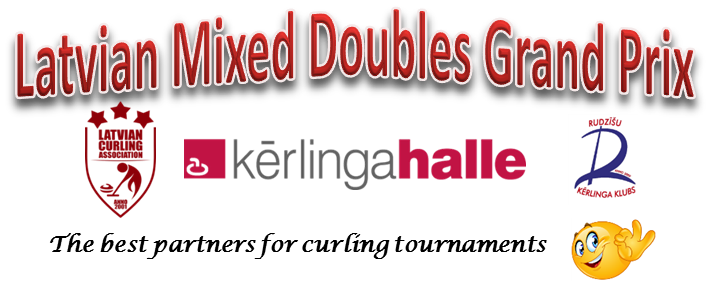 Pieteikums / Application formPamatinformācija / General informationPosmi / Competition datesRezultāti reitinga punktiem / Results for ranking pointsSiev. / FemaleVīr. / MaleKontaktpersona /Contact personE–pasts / E-mailTālr./ PhoneAtzīmēt (X) / Remark (X) Atzīmēt (X) / Remark (X) Atzīmēt (X) / Remark (X) Atzīmēt (X) / Remark (X) Atzīmēt (X) / Remark (X) Atzīmēt (X) / Remark (X) Atzīmēt (X) / Remark (X) Atzīmēt (X) / Remark (X) Sacensību datumi / Dates of competitionsSacensību datumi / Dates of competitions17.0915.1010.1230.1207.0118.0218.03Sacensību datumi / Dates of competitions2017201720172017201820182018Izcīnītā vieta / RankingIzcīnītā vieta / RankingIzcīnītā vieta / RankingIzcīnītā vieta / RankingIzcīnītā vieta / RankingNacionālais čempionāts / National championship 2016/17Nacionālais čempionāts / National championship 2016/17Curling Champions Tour 2016/17WMDCC 2016WMDCC 2017Mixed doubleindividuāli / individualindividuāli / individualindividuāli / individualindividuāli / individualindividuāli / individualSiev. / FemaleVīr. / Male